ŽIVOTINJAIZUMŠišmiš           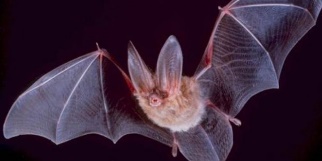 (  ) padobran          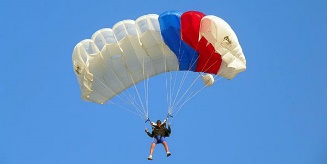 Pasanac        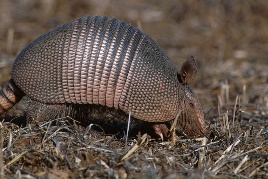 (  ) podlošci za snijeg (krplje)  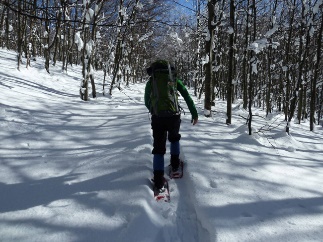 Kameleon     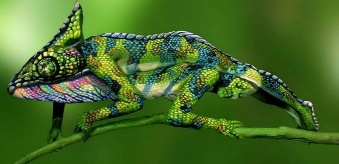 (  ) anestezija    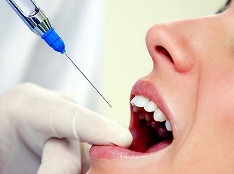 Riba    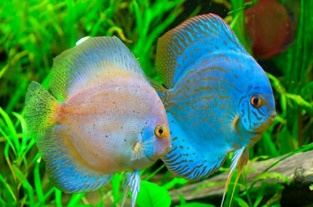 (  ) helikopter           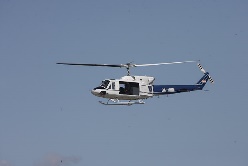 Leteća vjeverica     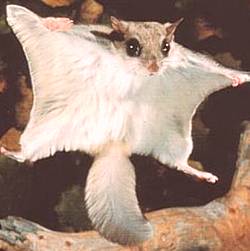 (  ) gumeni priljepak  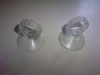 Lignja   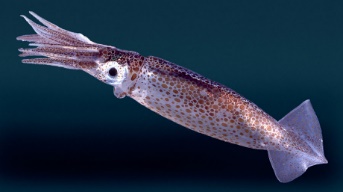 (  ) potkožna injekcija     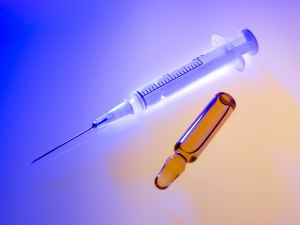 Kolibrić    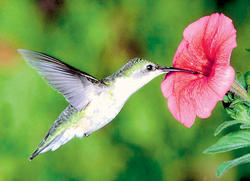 (  ) radar              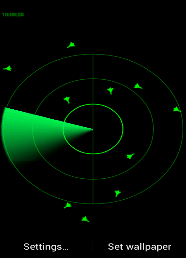 Škorpion    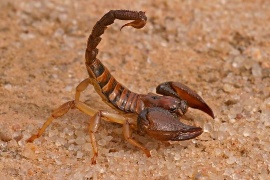 (  ) vojno maskiranje       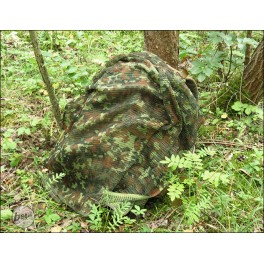 Zmija       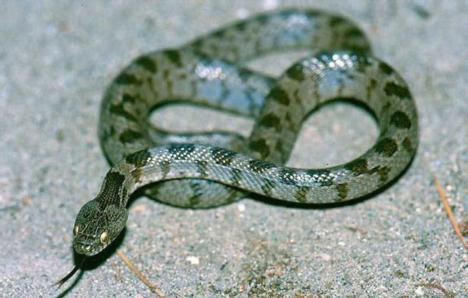 (  ) električna energija    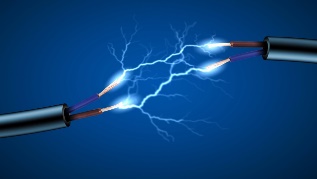 Školjka petrovo uho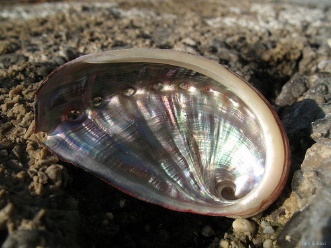 (  ) tenk     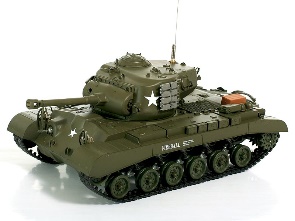 Sob      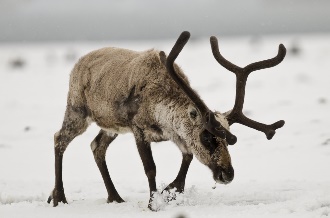 (  ) mlazni pogon   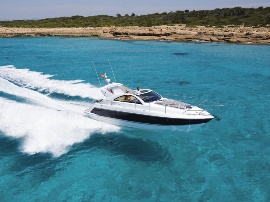 